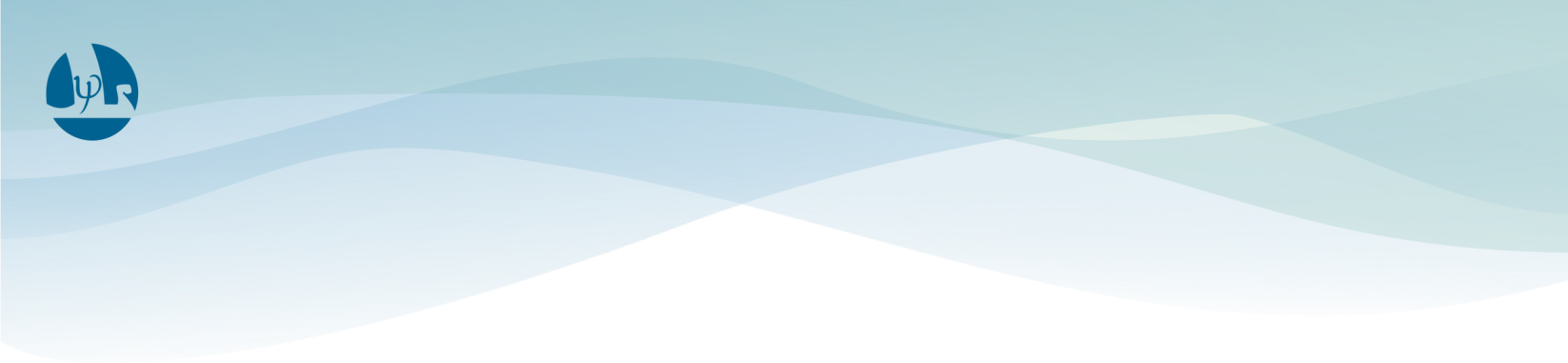 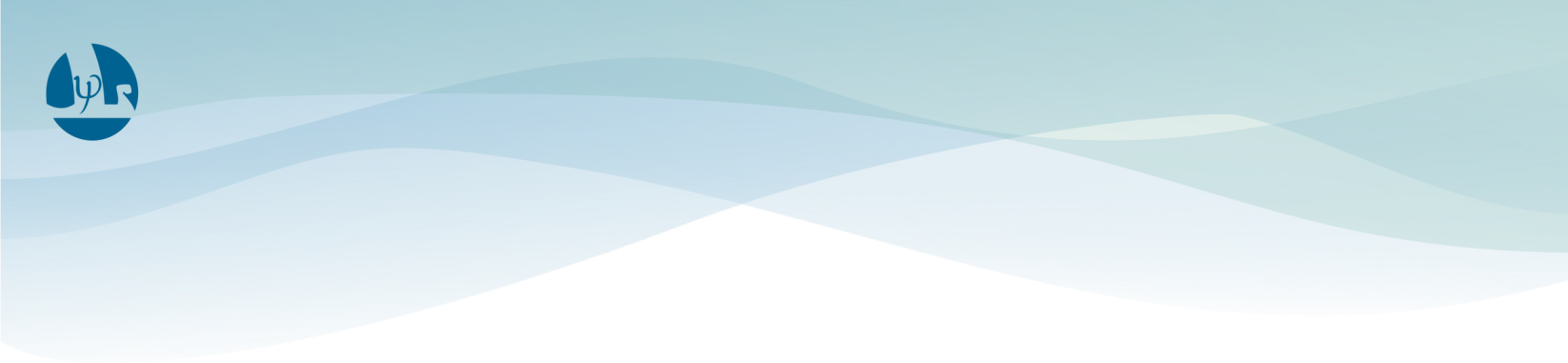 Информация размещается по поручению директора ГБУ ДПО «Региональный социопсихологический центр» Т.Н. КлюевойДолжность: педагог-психологДата вступления на должность: 09.01.2019г.Образование: высшее, Самарский государственный педагогический университет,2004г., специальность- «Специальная психология», квалификация- специальный психолог.Квалификационная категория: без категорииМесто закрепления (по договору о безвозмездном оказании услуг): ГБОУ СОШ пос.Алексеевский м.р.Красноармейский, Самарской области.График работы в дистанционном режиме:Вторник        12.30-16.30Среда            16.00-19.00Четверг         14.30-16.30Консультации:Вторник        14.30-16.30Среда            17.00-18.00Четверг         14.30-16.00Контакт связи:Viber, Whats App, skype, сотовый- 89277365195Телефон горячей линии(пн-чт 9:00 – 18:00; пт 9:00 – 17:00 ):+7 (846) 931-55-15Контакт руководителя отдела:Жадаева Светлана Викторовнаначальник отдела сопровождения психолого-педагогического процесса ГБУ ДПО «Региональный социопсихологический центр»Тел +7(927)2064341                                                      e-mail:s.zhadaeva@inbox.ru